Acuerdos de Formalización Laboral 2014Martes, 08 de Marzo de 2016 16:58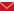 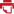 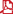 RegresarItemAñoTerritorialTipo EmpresaActividad EconomicaEmpresa Trabajadores FormalizadosFecha del Acuerdo12014ANTIOQUIAPrivadaHoteles, Turismo y Restaurantes POLLOS EL DIAMANTE309/04/201422014ANTIOQUIAPrivadaIndustrias ManufacturerasCONSTRUPOREX S.A.S9007/08/201432014ATLÁNTICOPrivadaTransporte Almacenamiento y Comunicaciones SOCIEDAD PORTUARIA RIO GRANDE S.A813/06/201342014BOGOTAPrivadaComercio al por Menor; Reparación de Vehículos Automotores, Motocicletas, Efectos Personales y Enseres DomésticoINTERDINCO S.A.3223/07/201452014BOGOTAPrivadaIndustrias ManufacturerasLADECOL S.A3224/10/201462014BOGOTAPrivadaOtras Actividades de Servicios Comunitarios, Sociales y PersonalesCORPORACIÓN CLUB LOS LAGARTOS9121/11/201472014BOLIVARPrivadaHoteles, Turismo y Restaurantes INVERSIONES BUENA FORTUNA SAS4401/08/201472014BOLIVARPrivadaHoteles, Turismo y Restaurantes INVERSIONES BUENA FORTUNA SAS (2)4401/08/201472014BOLIVARPrivadaHoteles, Turismo y Restaurantes INVERSIONES BUENA FORTUNA SAS (3)4401/08/201482014BOLIVARPrivadaIndustrias ManufacturerasAJOVER S.A.15001/09/201482014BOLIVARPrivadaIndustrias ManufacturerasAJOVER S.A. (2) OTROSI15001/09/201492014BOLIVARPrivadaIndustrias ManufacturerasEXTRUSA DE COLOMBIA S.A.1001/09/2014102014BOYACAPrivadaOtras Actividades de Servicios Comunitarios, Sociales y PersonalesCAJA DE COMPENSACIÓN FAMILIAR DE BOYACA- COMFABOY2319/02/2014112014BOYACAPrivadaComercio al por Menor; Reparación de Vehículos Automotores, Motocicletas, Efectos Personales y Enseres DomésticoDISTRIBUIDORA EL CHISPAZO1513/02/2014112014BOYACAPrivadaComercio al por Menor; Reparación de Vehículos Automotores, Motocicletas, Efectos Personales y Enseres DomésticoDISTRIBUIDORA EL CHISPAZO21513/02/2014122014BOYACAPúblicaOtras Actividades de Servicios Comunitarios, Sociales y PersonalesSERVIGENERALES CIUDAD DE TUNJA S.A.E.S.P.9012/11/2014132014CAQUETAPrivadaComercio al por Menor; Reparación de Vehículos Automotores, Motocicletas, Efectos Personales y Enseres DomésticoJAIRO LEON CHAVES CADENA PROPIETARIO DEL ESTACIONAMIENTO HONDA MAQUINAGRO4031/07/2014142014CESARPrivadaOtras Actividades de Servicios Comunitarios, Sociales y PersonalesDPA MANUDACTURING COLOMBIA LTDA5004/07/2014152014CESARPrivadaComercio al por Menor; Reparación de Vehículos Automotores, Motocicletas, Efectos Personales y Enseres DomésticoOLEOFLORES S.A.5704/07/2014162014CESARPrivadaServicios Sociales y de Salud CLÍNICA LAURA DANIELA S.A.33126/06/2014172014CESARPrivadaServicios Sociales y de Salud CLÍNICA MEDICOS S.A.39027/06/2014182014CESARPrivadaOtras Actividades de Servicios Comunitarios, Sociales y PersonalesINTERASEO S.A. ESP Y ASEO DEL NORTE S.A. ESP31818/12/2014192014CESARPrivadaAgricultura, Ganadería, Caza y Silvicultura PALMAS MONTECARMELO S.A.15309/07/2014202014CHOCOPrivadaExplotación de Minas y Canteras MINA LAS GAVIOTAS NOVITEÑA3321/11/2014212014NARIÑOPúblicaServicios Sociales y de Salud HOSPITAL UNIVERSITARIO DEPARTAMENTAL DE NARIÑO E.S.E64805/12/2014222014NORTE DE SANTANDERPrivadaHoteles, Turismo y Restaurantes HAMBURGUESAS JUAN K - JUAN CARLOS PRADA3212/11/2014232014QUINDÍOPrivadaComercio al por Menor; Reparación de Vehículos Automotores, Motocicletas, Efectos Personales y Enseres DomésticoMEGAPOLLO DEL EJE S.A.S.3004/07/2014242014QUINDÍOPrivadaTransporte Almacenamiento y Comunicaciones COOTRAFUN LTDA1404/07/2014252014QUINDÍOPrivadaTransporte Almacenamiento y Comunicaciones COOTRACIR2004/07/2014262014QUINDÍOPrivadaAgricultura, Ganadería, Caza y Silvicultura PLANTO S.A.S.7404/07/2014272014QUINDÍOPrivadaComercio al por Menor; Reparación de Vehículos Automotores, Motocicletas, Efectos Personales y Enseres DomésticoELECTROMUEBLES FORERO204/07/2014282014QUINDÍOPrivadaTransporte Almacenamiento y Comunicaciones COOTRANSLIBERTAD LTDA3104/07/2014292014QUINDÍOPrivadaOtras Actividades de Servicios Comunitarios, Sociales y PersonalesPANACA S.A.3004/07/2014302014QUINDÍOPrivadaOtras Actividades de Servicios Comunitarios, Sociales y PersonalesPRODUCTOS PANACA S.A.S. PROPANA S.A.S704/07/2014312014QUINDÍOPrivadaComercio al por Menor; Reparación de Vehículos Automotores, Motocicletas, Efectos Personales y Enseres DomésticoBERHLAN DE COLOMBIA5004/07/2014322014RISARALDAPrivadaOtras Actividades de Servicios Comunitarios, Sociales y PersonalesMANUFACTURAS INFANTILES S.A.1327/06/2014332014RISARALDAPrivadaComercio al por Menor; Reparación de Vehículos Automotores, Motocicletas, Efectos Personales y Enseres DomésticoIMPORTADORA MAZ LUV S.A.1026/06/2014342014RISARALDAPrivadaOtras Actividades de Servicios Comunitarios, Sociales y PersonalesLAS GAFAS S.A.S.1515/11/2014352014SUCREPrivadaServicios Sociales y de Salud IPS NUEVO HORIZONTE S.A.S.1026/06/2014362014UNIDAD DE INVESTIGACIONES ESPECIALESPrivadaServicios Sociales y de Salud SALUD TOTAL EPS S.A.495809/05/2014372014VALLEPrivadaIndustrias ManufacturerasPLÁSTICOS RIMAX S.A.S- RIMAX S.A.S.33730/04/2014382014VALLEPrivadaIndustrias ManufacturerasPRODUCTOS YUPI S.A.S. - YUPI S.A.S.77730/04/2014392014VALLEPrivadaTransporte Almacenamiento y Comunicaciones INATLÁNTIC SA6525/11/2014402014VALLEPrivadaAgricultura, Ganadería, Caza y Silvicultura RIO PAILA CASTILLA S.A.4526/06/2014412014VALLEPrivadaIndustrias ManufacturerasTECNOQUÍMICAS SA, INDUGRAFICAS SAS Y TECNOFAR TQ SAS36522/12/2014